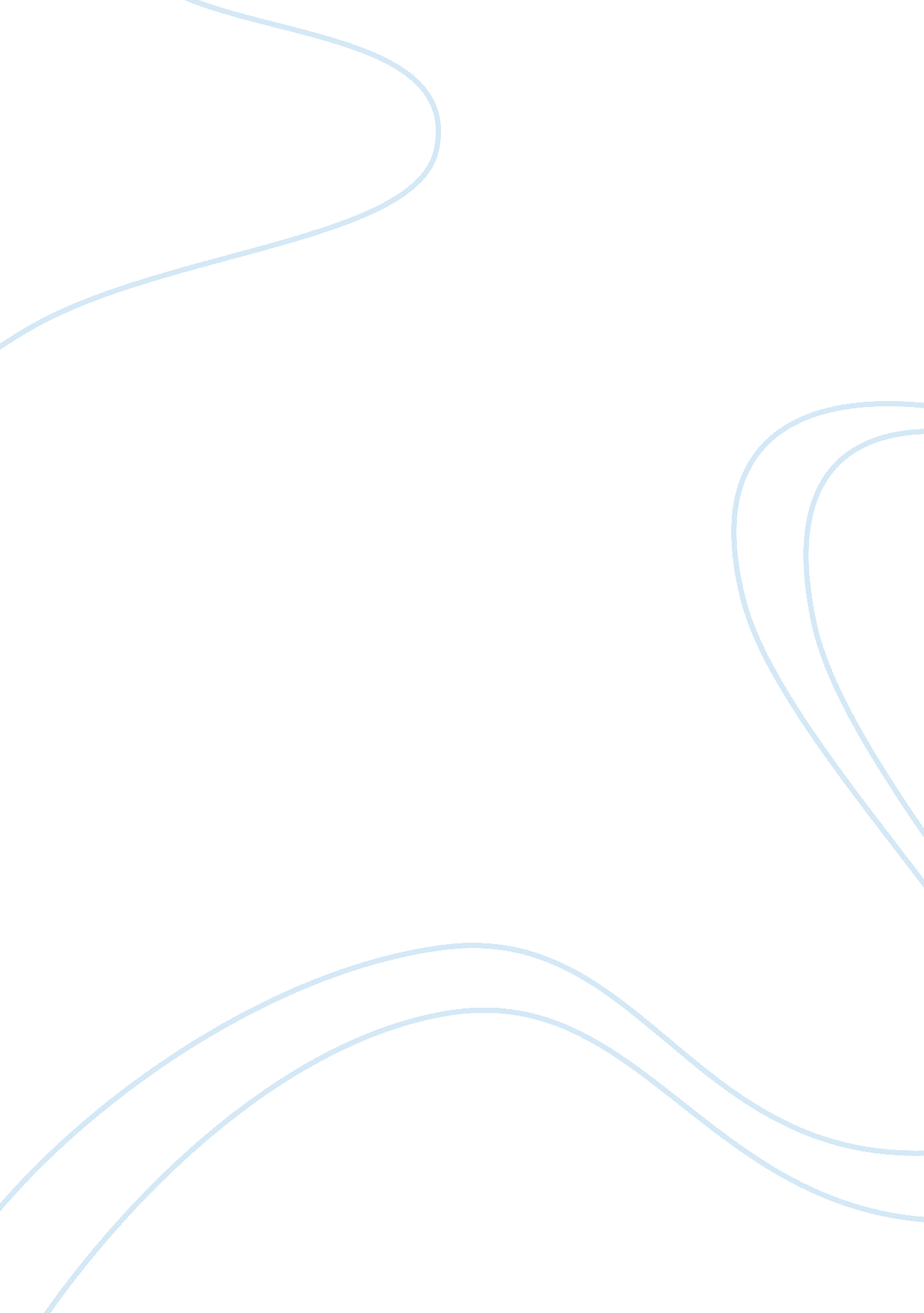 Department of defense business systems modernizationBusiness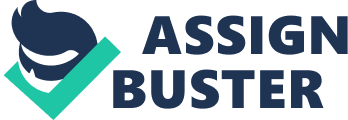 This means that the Marine Corps would effectively receive the logistical support that they need in varied operations, in their line of duty. Despite all the positive aspects targeted, it is sad to note that the DOD is yet to realize and enjoy the fruits of the acquisition of GCSS. This is because the department is still highly riddled with weaknesses in its programs and procedures. The weaknesses observed have created bottlenecks in line with observed management control. The entire acquisition process has not been justified. This means that many of the expected benefits cannot be observed from the acquisition of GCSS. All the design specification and all the accompanying documents cannot be traced (GAO, 2006). This could be equated to mean that the DOD does not understand the overall importance and significance of the purchase. In order for GCSS to attain its overall advantages, the DOD has to make varied adjustments. They have to ensure that the system undergoes concept refinement, which can be acquired through high system and technology development. All the concerned parties have to undergo a system demonstration to ensure that they comprehend their set demands and practices. This is the only way that GCSS would ultimately contribute to product deployment and operations support (GAO, 2008). 